Child(s) Full Name     ………………………………………………     Date(s) of Birth        ………………………………………………        Address    ……………………………………………………………………………………………………………………………………………………………… Post Code   …………………………………    Email Address ……………………………………………………………………………… Contact Telephone Nos.    …………………………………………………………… Mobile Nos.   ………………………………………………………………… Please tick the boxes below, which correspond to the days you wish your child to attend. Cancellation Charges 	More than 24 hours notice 50% for each day ~ Less than 24 hours notice 100% for each day  	 ~Booked days will be charged in full i.e. you cannot exchange days                                          All Sections MUST be Completed and Signed Print Name(s)              …………………………………………………………………………………………………………………………..….. Sign for Parental Responsibility / Legal Responsibility ……………………..………………………………………………   Signed (Parent/Guardian)        ………….……….……………………………………………………………………………...……………     Date        ………………………………………….………….…………….…….….….………. Full day rate £25.00 10% sibling discount Half day rate £15.00 (8am to 1pm or 1pm to 6pm)  Late booking £30.00 (within 48hrs of the day) PLEASE RETURN THE COMPLETED COPY WITH THE CORRECT REMITTANCE TO CHERUBS & IMPS Cherubs and Imps Limited Terms and Conditions Apply 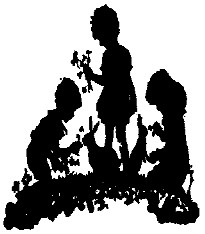 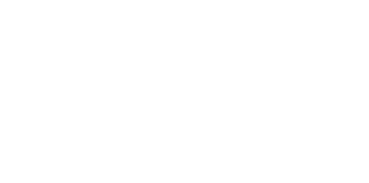 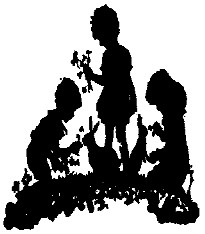 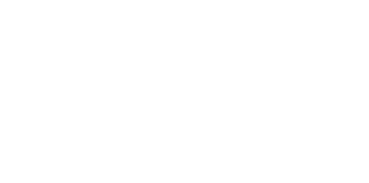 Monday  28th October Tuesday  29th October Wednesday 30th October Thursday  31st October Friday  1st November 